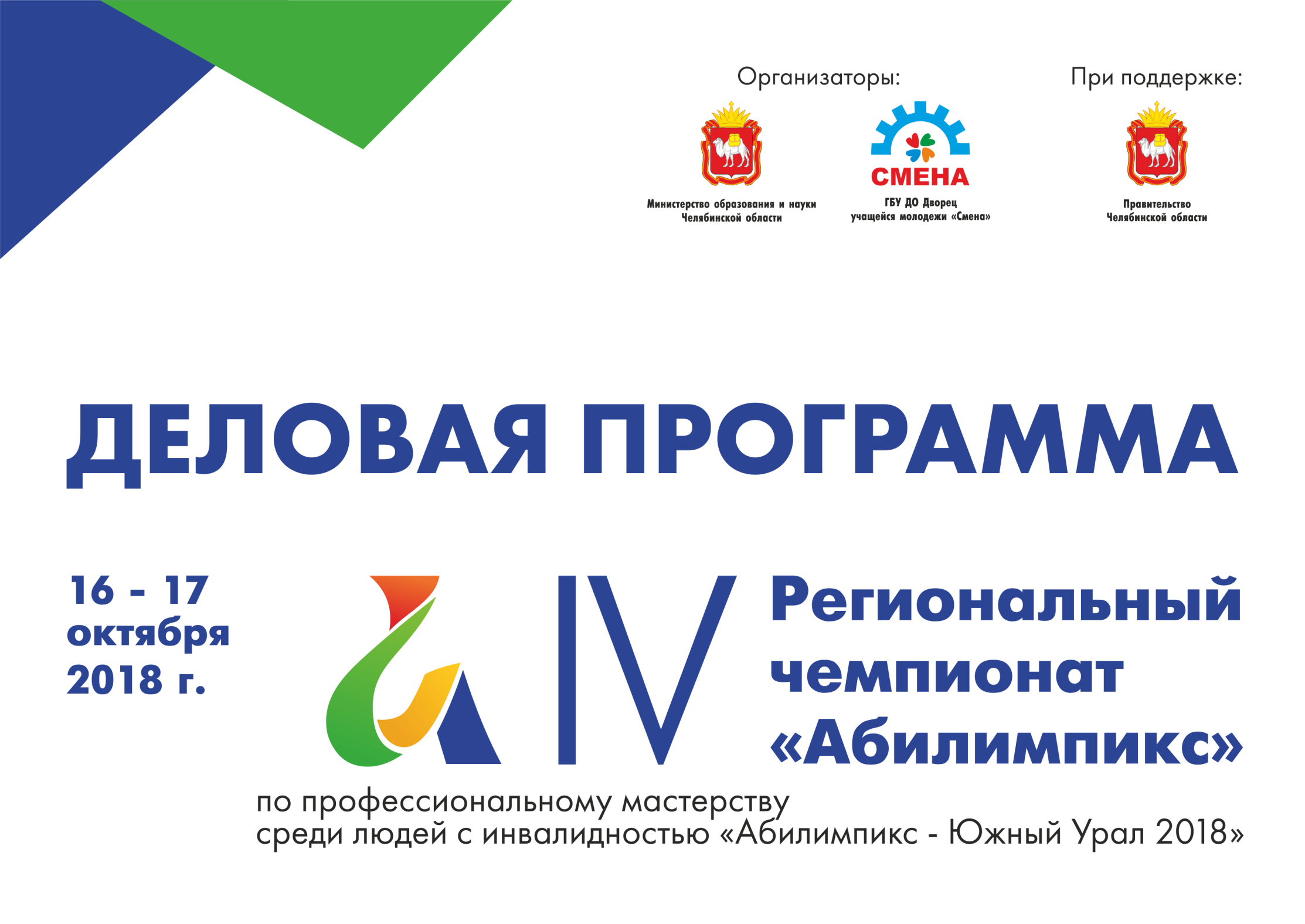 ДЕЛОВАЯ ПРОГРАММАIV регионального чемпионата профессионального мастерства для людей с инвалидностью«Абилимпикс – Южный Урал 2018»16 – 18 октября 2018 г., г. ЧелябинскНаименование мероприятияВремя проведенияМесто проведенияЦелевая аудиторияОтветственные лица16 октября 2018 г.16 октября 2018 г.16 октября 2018 г.16 октября 2018 г.16 октября 2018 г.Ярмарка вакансий11.00-14.00ГБУ ДО ДУМ «Смена»(г.Челябинск, ул.Горького, д.38,дискозал)Представители предприятий (организаций ) - работодателей, безработные граждане г.Челябинска Шегуров Александр Александрович, директор ОКУ «Центр занятости населения г.Челябинска»Выставка «Сплелись березка с сакурой: перекрестный год России и Японии» в рамках проведения областного смотра-конкурса декоративно-прикладного творчества «Мастер Урала» среди педагогических работников профессиональных образовательных организаций11.00-16.00ГБУ ДО ДУМ «Смена»(г.Челябинск, ул.Культуры, д.102, холл 1 этажа)Участники чемпионата, эксперты, руководители и педагогические работники профессиональных образовательных организаций, руководители и педагогические работники образовательных организаций общего и дополнительного образования, представители органов исполнительной власти, СМИМальцева Л.С., зам директора ГБУ ДО ДУМ «Смена»Церемония торжественного открытия IV регионального чемпионата профессионального мастерства для людей с инвалидностью «Абилимпикс – Южный Урал 2018»13.00-14.00ГБУ ДО ДУМ «Смена»(г.Челябинск, ул.Горького, д.38,киноконцертный зал)Участники чемпионата, эксперты, руководители и педагогические работники профессиональных образовательных организаций, руководители и педагогические работники образовательных организаций общего и дополнительного образования, представители органов исполнительной власти, СМИБелова Светлана Николаевна, зам. директора ГБУ ДО ДУМ «Смена»17 октября 2018 г.17 октября 2018 г.17 октября 2018 г.17 октября 2018 г.17 октября 2018 г.Заседание президиума Челябинской областной общественной организации ветеранов учреждений начального и среднего профессионального образования10.00-14.00ГБУ ДО ДУМ «Смена»(г.Челябинск, ул.Горького, д.38,кабинет директора)Представители президиума Челябинской областной общественной организации ветеранов учреждений начального и среднего профессионального образованияФёдор Николаевич Клюев, председатель Челябинской областной общественной организации ветеранов учреждений начального и среднего профессионального образованияЭкскурсии на площадки IV регионального чемпионата профессионального мастерства для людей с инвалидностью «Абилимпикс – Южный Урал 2018» для обучающихся общеобразовательных организаций г.Челябинска10.00-17.00 (по графику)ГБУ ДО ДУМ «Смена»(г.Челябинск, ул.Горького, д.38)Педагогические работники и учащиеся образовательных организаций общего образования г.ЧелябинскаЗайцева Татьяна Михайловна, начальник Областного центра профориентацииПрофориентационное тестирование для обучающихся общеобразовательных организаций г.Челябинска10.00-17.00 (по графику)ГБУ ДО ДУМ «Смена»(г.Челябинск, ул.Горького, д.38, дискозал)Учащиеся образовательных организаций общего образования г.ЧелябинскаЗайцев Андрей Александрович, педагог - психолог Областного центра профориентацииМастер-классы, профпробы областного центра профориентации «Формула успеха» (ветеринар, овощевод, штукатур, садовод, каменщик и др.)10.00-17.00ГБУ ДО ДУМ «Смена»(г.Челябинск, ул.Горького, д.38,дискозал)Педагогические работники и учащиеся образовательных организаций общего образования, профессиональных образовательных организацийМальцева Любовь Сергеевна, зам. директора ГБУ ДО ДУМ «Смена»Научно-методическая конференция «Чемпионат Абилимпикс как форма профориентационной работы»11.00-14.00ГБУ ДО ДУМ «Смена»(г.Челябинск, ул.Культуры, д.102, 1 этаж,кабинет 101)Представители Министерства образования и науки Челябинской области, ГБУ ДПО ЧИРПО, руководители центров (отделений), осуществляющих профориентационную работу, и педагоги-психологи профессиональных образовательных организаций Челябинской областиПахомова Любовь  Ивановна, начальник Методического центра ГБУ ДПО ЧИРПО; Зайцева Татьяна Михайловна, начальник Областного центра профориентацииКруглый стол «Трудоустройство выпускников из числа лиц с инвалидностью и ограниченными возможностями здоровья с инвалидностью, получивших профессиональное образование»15.00-16.30ФГБОУ ВО «Челябинский государственный университет»(г.Челябинск, ул. Братьев Кашириных, д.129, конференц-зал)Представители Министерства образования и науки Челябинской области, Главного управления по труду и занятости населения Челябинской области, руководители образовательных организаций высшего образования, профессиональных образовательных организаций, работодателиРоманенкова Дарья Феликсовна, заместитель начальника Ресурсного учебно-методического центра по обучению инвалидов и лиц с ограниченными возможностями здоровья ФГБОУ ВО «ЧелГУ»18 октября 2018 г.18 октября 2018 г.18 октября 2018 г.18 октября 2018 г.18 октября 2018 г.Заседание областного Совета по кадровой политике10.00-11.00ГБУ ДО ДУМ «Смена»(г.Челябинск, ул.Горького, д.38, 3 этаж, конференц-зал)Члены областного Совета по кадровой политике, представители Министерства образования и науки Челябинской области, руководители профессиональных образовательных организацийРедин Евгений Владимирович, первый заместитель Губернатора Челябинской области, председатель областного Совета по кадровой политике Торжественная церемония закрытия IV регионального чемпионата профессионального мастерства для людей с инвалидностью «Абилимпикс – Южный Урал 2018»11.30-13.00ГБУ ДО ДУМ «Смена»(г.Челябинск, ул.Горького, 38)Участники чемпионата, эксперты, руководители профессиональных образовательных организаций, общеобразовательных организаций, представители органов исполнительной власти, пресса Белова Светлана Николаевна, зам. директора ГБУ ДО ДУМ «Смена»